Załącznik nr 1  do ogłoszenia o otwartym naborze partnerów z dnia 27.11.2023 r.KARTA ZGŁOSZENIA PARTNERA 1. Zgodność działania potencjalnego partnera z celami partnerstwa - brak zgodności  skutkuje odrzuceniem oferty.  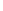 2. Oferowany wkład potencjalny Oferenta w realizację celów projektu (maksymalnie 4 punkty).  3. Doświadczenie w realizacji projektów (zadań) o podobnym  charakterze w latach 2014 – 2023. Za każdy projekt 1 pkt. W przypadku braku doświadczenia – 0 pktWykaz załączników:  1. Dokument potwierdzający status prawny Oferenta i umocowanie osób go reprezentujących  (wyciąg z KRS lub innej właściwej ewidencji, uwzględniająca stan faktyczny na moment  złożenia oferty).  2. Pełnomocnictwo do składania oświadczeń woli (w przypadku, gdy umowę będą  podpisywały osoby inne niż uprawnione do reprezentacji zgodnie z Krajowym Rejestrem  Sądowym lub innym rejestrem).  3. Statut.  4. Oświadczenie o niezaleganiu z podatkami wobec Urzędu Skarbowego  5. Oświadczenie o niezaleganiu z opłacaniem składek na ubezpieczenie społeczne, zdrowotne i  inne wobec Zakładu Ubezpieczeń Społecznych.  6. Oświadczenie o niezaleganiu z płatnościami na rzecz podmiotów publicznoprawnych ani  wobec innych podmiotów.  7. Oświadczenie o niepodleganiu wykluczeniu z możliwości otrzymania dofinansowania, w  tym wykluczeniu, o którym mowa w art. 207 ust. 4 ustawy z dnia 27 sierpnia 2009 r. o  finansach publicznych (Dz. U. z 2022 r. poz.1634 z późn. zm.).  8. Oświadczenie o braku powiązań w rozumieniu Załącznika I do rozporządzenia Komisji (UE)  nr 651/2014 z dnia 17 czerwca 2014 r. uznającego niektóre rodzaje pomocy za zgodne z  rynkiem wewnętrznym w zastosowaniu art. 107 i 108 Traktatu (Dz. Urz. UE L 187 z dnia  26.06.2014 r.). 9. Oświadczenie o braku powiązań osobowych i kapitałowych. I. INFORMACJA O PODMIOCIE I. INFORMACJA O PODMIOCIE 1. Nazwa podmiotu 2. NIP 3. Numer KRS lub innego  właściwego rejestru 4. Regon 5. Adres siedziby 5. Adres siedziby 5.1. Województwo 5.2. Miejscowość 5.3. Ulica 5.4. Numer domu 5.5. Numer lokalu 5.6. Kod pocztowy 5.7. Adres poczty  elektronicznej 6. Osoby uprawnione do reprezentacji 6. Osoby uprawnione do reprezentacji 6.1. Imię i nazwisko - stanowisko 6.2. Imię i nazwisko - stanowisko 7. Osoba do kontaktów roboczych 7. Osoba do kontaktów roboczych 7.1. Imię i nazwisko 7.2. Numer telefonu 7.3. Adres poczty  elektronicznej 7.4. Numer faksu Lp. Nazwa projektu Działanie Nr projektu Okres  realizacji Nazwa Partnera/Lidera  (wskazać rolę w projekcie) 1 2 3 4 5 